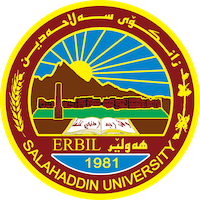 Academic Curriculum Vitae 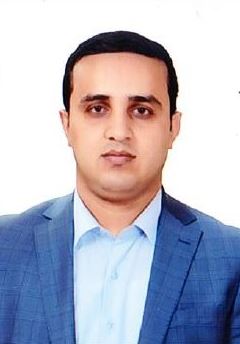 Personal Information:Full Name: Zanco A. TahaAcademic Title: Assistant LecturerEmail: zanco.taha@su.edu.krdMobile: 07504763912Education:2009-2011 	Master of Technology in Computer Science at JNTUH University, India. 2002-2006 	Bachelors in Computer Science at Salahaddin University, Erbil.Employment:2007- till Present 	Employee at Salahaddin University, College of Science Education Computer Science Dept as Teacher Assistant. 2006 			In Al-Barak Company as a Database Administrator. 2005 			NDI NGO worked as database administrator in Iraqi constitution survey database. 2004 			Designed a database for KIHR (Kurdish institute for human right) NGO to survey about the status of Kurdish women right.Qualifications 2018 		Microsoft MSCA Windows 10. 2017 		Cisco CCNA Routing & Switching. 2016 		Microsoft MTA Network Certified. 2016		Cisco CCENT Certified.2013		Teaching Method certifications.2011 		CCNA Training Certificate at ZOOM Technology Center.2009 		General English Course Certificate at British Council, India.2008		English Language Course at IEC College, India2007 		English Password Test.Teaching experience:Introduction To Programming Using C++Computer SkillsDatabase & SQL Computer NetworkNetwork SecurityWireless NetworkUnix Programming2011 			Instructor in Zankoline Trainer in computer department for 1 month.2013 – 2022 		Instructor in Kany institute for Computer Science.2016-2017 		Lecturer Evening shift of Basic science college  technical institute.2016-2017 		Lecturer in College of Basic science.2017 – 2018 		Lecturer in Byan University teaching (Computer Application)2020 – 2022 		Lecture in Paitaxt technical institute.Research and publicationsOptimizing AODV routing protocols in wireless ad-hoc network.Conferences and courses attended2017			Fulbright Visiting Scholar -USAProfessional Social Network Accounts:https://www.linkedin.com/in/zanco-taha-993226129/https://www.researchgate.net/profile/Zanco-Tahahttps://www.facebook.com/Zanco.Asaad.Taha